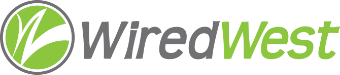 WiredWest Executive Committee Meeting AgendaDate / time: Wednesday, 30 October 2019 7:00 PMLocation / address: Community House, 33 Main Street, Cummington, MAApprove minutes of previous meeting – October 2Vision statementOutreach / WW websiteSnowbird wordingAgenda for November 13 Board meetingWG+E CAF II contractConduit purchase updateOther items not anticipated within 48 hoursNext EC meeting – 